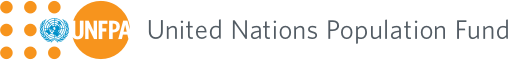 UNFPA Bosnia and Herzegovina AwardAWARD NOMINATION SHEETEntries must relate to contributions (e.g. published article, implemented activity, setting of good practices etc.) carried out in Bosnia and Herzegovina between 15 November 2016 and 1 November 2017. Submissions must be sent in electronic form to email – bosnia-herzegovina.office@unfpa.org by 17 November 2017. Each nominator is asked to submit no more than one nomination, either for an individual or for an institution. Only nominations which provide the information requested on this Award Nomination Sheet will be considered valid. Please note that the information required should be provided on this sheet and if more space is needed, please attach additional pages. Self-nominations are accepted. Nominations have to include supporting materials outlining specific examples of the nominee’s efforts and achievements. Submissions without relevant supporting documents will not be considered.  I. Nominator InformationA. Written nominations for the United Nations Population Award may be received from the following categories of nominators B. Please provide additional information below for the category you indicated above.Nominator’s Name If not individual nominator, then name of government, organisation or businessAddress Telephone No.  E-mail II. Nominee Information Please tick relevant category for your nomineePlease tick relevant key priority area of your nomineePlease provide additional information for the nomineeNominee’s Name If not individual nominee, then name of government, organisation or businessAddress Telephone No. E-mail III. Contribution of Nominee to Selected Key Priority Area Please describe the contribution of the nominee for the advancement of the selected priority area (max 1,500 characters):IV. Declaration of NominatorI confirm, that I have read and understand the requirements which relate to this nomination. I confirm that all information in this form are accurate. Name Address Telephone No. Email  Date Signature of Nominator